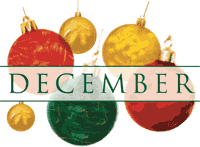 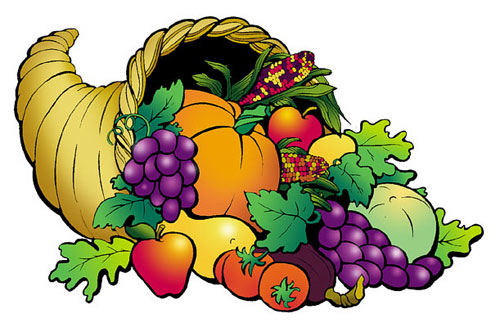 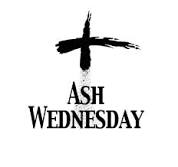 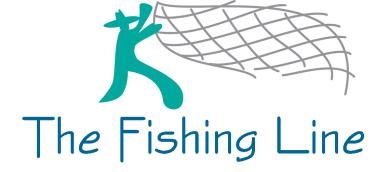 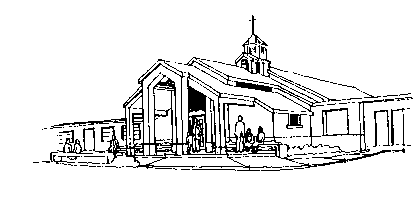 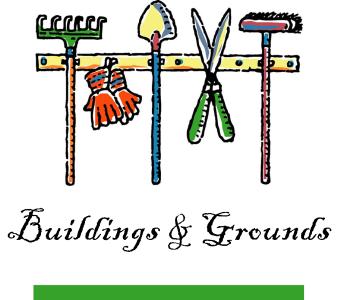 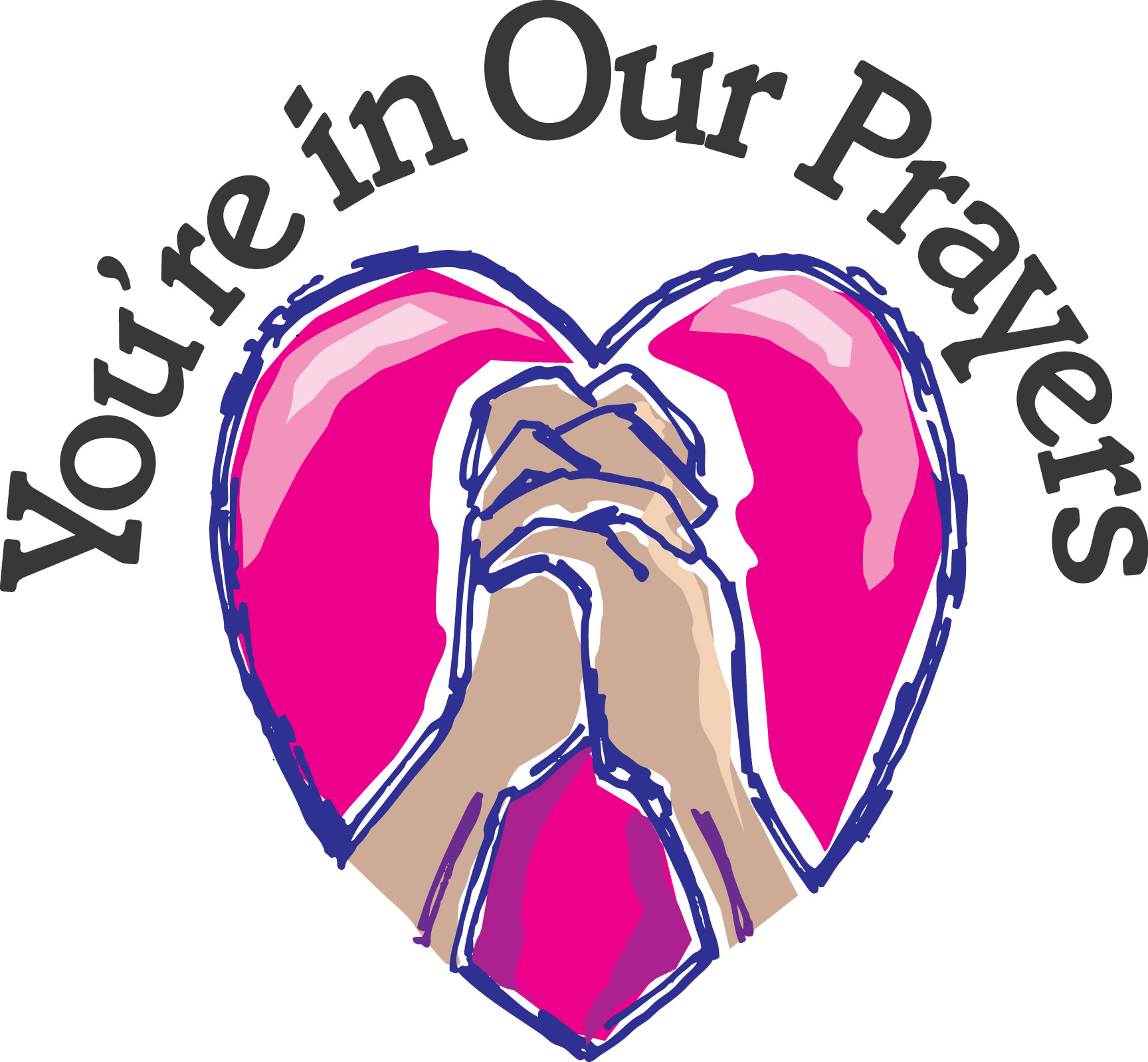 Anyone interested in visiting and/or taking Communion to our shut-ins, contact the Office.  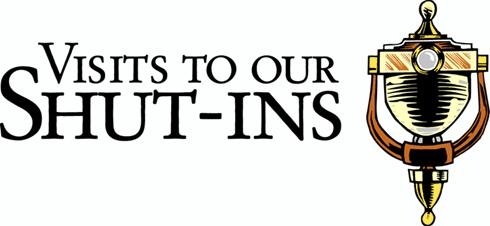 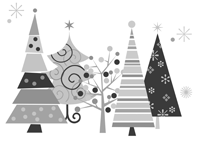 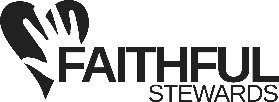 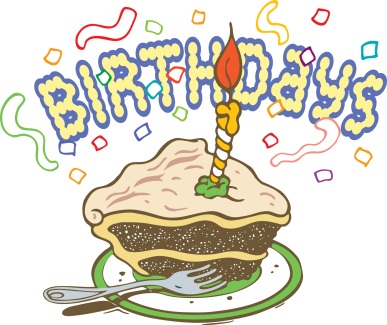 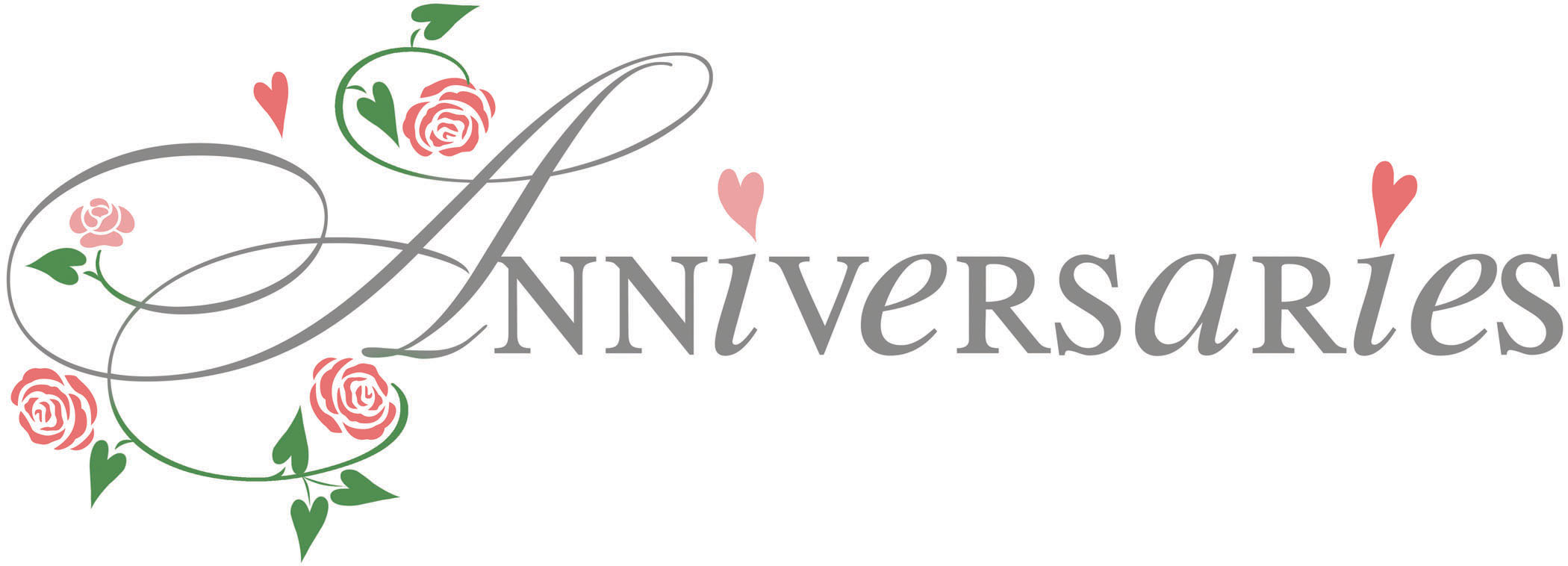 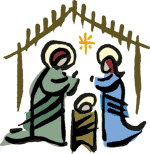 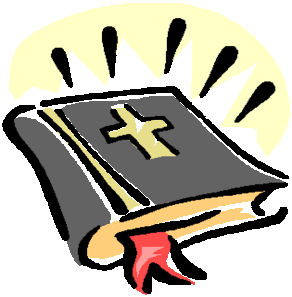 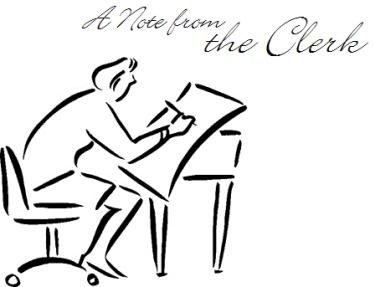 